Table 7.2.3.3.1.1 Assessable development - General industry sub-precinctPerformance outcomesExamples that achieve aspects of the Performance OutcomeE ComplianceYesNo See PO orNAJustification for complianceGeneral criteriaGeneral criteriaGeneral criteriaGeneral criteriaSite coverSite coverPO1Building site cover allows for adequate on-site provision of:car parking;vehicle access and manoeuvring;setbacks to boundaries;landscaped areas.No example provided.Building heightBuilding heightPO2The height of buildings reflect the individual character of the precinct.E2Building heights do not to exceed that mapped on Neighbourhood development plan map - Building heights.SetbacksSetbacksPO3Street boundary setbacks:minimise building bulk and visual dominance from the street;provide areas for landscaping at the front of the site;allow for customer parking to be located at the front of the building.E3Buildings maintain a minimum setback of:6m to the street frontage;3m to the secondary street frontage;5m to land not included in the Enterprise and employment precinct.PO4Side and rear boundary setbacks maintain views, privacy, access to natural light and the visual amenity of adjoining sensitive land uses. E4Where a development adjoins Urban living precinct or Rural living precinct land, the building is setback a minimum of 3m from the property boundary and includes landscaping along the boundary appropriate for screening with a mature height of at least 3m. Building appearance and designBuilding appearance and designPO5Building on highly visible sites incorporate a high standard of industrial design and construction, which adds visual interest to the streetscape and reduces the perceived bulk of the building from the street. E5Where fronting a main street, or visible from a neighbourhood hub, buildings provide a high level of architectural design, by incorporating: a range of building materials, colours and features;facade articulation along street frontages;design features to promote customer entry points;materials that are not highly reflective.Staff recreationStaff recreationPO6Development provides an on-site recreation area for staff that:includes seating, tables and rubbish bins;is adequately protected from the weather;is safely accessible to all staff;is separate and private from public areas;is located away from a noisy or odorous activity.No example provided.LandscapingLandscapingPO7Landscaping is provided on the site to:visually soften the built form, areas of hardstand, storage areas and mechanical plant associated with the on-site processes;complement the existing or desired streetscape;minimise the impact of industrial development on adjoining lots not within the Enterprise and employment precinct.E7Landscaping is provided and maintained in accordance with Planning scheme policy - Integrated design.FencingFencingPO8The provision of fencing on street frontages does not dominate the streetscape or create safety issues.E8Where fencing is provided on the street frontage, it has a minimum transparency of 70%.Public accessPublic accessPO9The use has a safe, clearly identifiable public access separated from service and parking areas.E9.1Pedestrian linkages are provided from the street and customer car parking areas directly to the main entrance of the building.PO9The use has a safe, clearly identifiable public access separated from service and parking areas.E9.2The public access is separated from industrial service areas.Car parkingCar parkingPO10Car parking is provided on-site to meet the anticipated demands of employees and visitors and avoid adverse impacts on the external road network. E10Car parking is provided in accordance with Schedule 7 - Car parking.PO11The design of car parking areas:does not impact on the safety of the external road network;ensures the safety of pedestrians at all times;ensures the safe movement of vehicles within the site.E11All car parking areas are designed and constructed in accordance with Australian Standard AS2890.1.Bicycle parking and end of trip facilitiesBicycle parking and end of trip facilitiesBicycle parking and end of trip facilitiesBicycle parking and end of trip facilitiesPO12End of trip facilities are provided for employees or occupants, in the building or on-site within a reasonable walking distance, and include: adequate bicycle parking and storage facilities; andadequate provision for securing belongings; andchange rooms that include adequate showers, sanitary compartments, wash basins and mirrors.Notwithstanding a. there is no requirement to provide end of trip facilities if it would be unreasonable to provide these facilities having regard to: the projected population growth and forward planning for road upgrading and development of cycle paths; orwhether it would be practical to commute to and from the building on a bicycle, having regard to the likely commute distances and nature of the terrain; or the condition of the road and the nature and amount of traffic potentially affecting the safety of commuters.E12.1Minimum bicycle parking facilities are provided at a rate of 1 bicycle parking space for every 3 vehicles parking spaces required by Schedule 7 – Car parking. PO12End of trip facilities are provided for employees or occupants, in the building or on-site within a reasonable walking distance, and include: adequate bicycle parking and storage facilities; andadequate provision for securing belongings; andchange rooms that include adequate showers, sanitary compartments, wash basins and mirrors.Notwithstanding a. there is no requirement to provide end of trip facilities if it would be unreasonable to provide these facilities having regard to: the projected population growth and forward planning for road upgrading and development of cycle paths; orwhether it would be practical to commute to and from the building on a bicycle, having regard to the likely commute distances and nature of the terrain; or the condition of the road and the nature and amount of traffic potentially affecting the safety of commuters.E12.2Bicycle parking is:provided in accordance with Austroads (2008), Guide to Traffic Management - Part 11: Parking; protected from the weather by its location or a dedicated roof structure;located within the building or in a dedicated, secure structure for residents and staff;adjacent to building entrances or in public areas for customers and visitors.PO12End of trip facilities are provided for employees or occupants, in the building or on-site within a reasonable walking distance, and include: adequate bicycle parking and storage facilities; andadequate provision for securing belongings; andchange rooms that include adequate showers, sanitary compartments, wash basins and mirrors.Notwithstanding a. there is no requirement to provide end of trip facilities if it would be unreasonable to provide these facilities having regard to: the projected population growth and forward planning for road upgrading and development of cycle paths; orwhether it would be practical to commute to and from the building on a bicycle, having regard to the likely commute distances and nature of the terrain; or the condition of the road and the nature and amount of traffic potentially affecting the safety of commuters.E12.3For non-residential uses, storage lockers:are provide at a rate of 1.6 per bicycle parking space (rounded up to the nearest whole number);have minimum dimensions of 900mm (height) x 300mm (width) x 450mm (depth).PO12End of trip facilities are provided for employees or occupants, in the building or on-site within a reasonable walking distance, and include: adequate bicycle parking and storage facilities; andadequate provision for securing belongings; andchange rooms that include adequate showers, sanitary compartments, wash basins and mirrors.Notwithstanding a. there is no requirement to provide end of trip facilities if it would be unreasonable to provide these facilities having regard to: the projected population growth and forward planning for road upgrading and development of cycle paths; orwhether it would be practical to commute to and from the building on a bicycle, having regard to the likely commute distances and nature of the terrain; or the condition of the road and the nature and amount of traffic potentially affecting the safety of commuters.E12.4For non-residential uses, changing rooms:are provided at a rate of 1 per 10 bicycle parking spaces;are fitted with a lockable door or otherwise screened from public view;are provided with shower(s), sanitary compartment(s) and wash basin(s) in accordance with the table below:are provided with: a mirror located above each wash basin;a hook and bench seating within each shower compartment;a socket-outlet located adjacent to each wash basin.Loading and servicingLoading and servicingPO13Service areas including loading/unloading facilities, plant areas and outdoor storage areas are screened from the direct view from public areas and land not included in the Enterprise and employment precinct. No example provided.WastePO14Bins and bin storage areas are provided, designed and managed in accordance with Planning scheme policy – Waste.No example provided.Environmental impactsEnvironmental impactsPO15Where a use is not an environmentally relevant activity under the Environmental Protection Act, the release of any containment that may cause environmental harm is mitigated to an acceptable level. E15Development achieves the standard listed in Schedule 1 Air Quality Objectives, Environmental Protection (Air) Policy 2008.LightingLightingPO16Lighting is directed and shielded to not cause unreasonable disturbance to any person on adjoining land.E16Artificial lighting on-site is directed and shielded in such a manner as not to exceed the recommended maximum values of light technical parameters for the control of obtrusive light given in Table 2.1 of Australian Standard AS 4282 (1997) Control of Obtrusive Effects of Outdoor Lighting. Hazardous ChemicalsHazardous ChemicalsHazardous ChemicalsHazardous ChemicalsPO17Off sites risks from foreseeable hazard scenarios involving hazardous chemicals are commensurate with the sensitivity of the surrounding land use zones. E17.1Off site impacts or risks from any foreseeable hazard scenario does not exceed the dangerous dose at the boundary of land zoned for vulnerable or sensitive land uses as described below: Dangerous DoseFor any hazard scenario involving the release of gases or vapours:AEGL2 (60minutes) or if not available ERPG2;An oxygen content in air <19.5% or >23.5% at normal atmospheric pressure.For any hazard scenario involving fire or explosion:7kPa overpressure;4.7kW/m2 heat radiation.If criteria E18.1 (a) or (b) cannot be achieved, then the risk of any foreseeable hazard scenario shall not exceed an individual fatality risk level of 0.5 x 10-6/year. PO17Off sites risks from foreseeable hazard scenarios involving hazardous chemicals are commensurate with the sensitivity of the surrounding land use zones. E17.2Off site impacts or risks from any foreseeable hazard scenario does not exceed the dangerous dose at the boundary of a commercial or community activity land use zone as described below: Dangerous DoseFor any hazard scenario involving the release of gases or vapours:AEGL2 (60minutes) or if not available ERPG2;An oxygen content in air <19.5% or >23.5% at normal atmospheric pressure.For any hazard scenario involving fire or explosion:7kPa overpressure;4.7kW/m2 heat radiation.If criteria E18.2 (a) or (b) cannot be achieved, then the risk of any foreseeable hazard scenario shall not exceed an individual fatality risk level of 5 x 10-6/year. PO17Off sites risks from foreseeable hazard scenarios involving hazardous chemicals are commensurate with the sensitivity of the surrounding land use zones. E17.3Off site impacts or risks from any foreseeable hazard scenario does not exceed the dangerous dose at the boundary of an industrial land use zone as described below: Dangerous DoseFor any hazard scenario involving the release of gases or vapours:AEGL2 (60minutes) or if not available ERPG2;An oxygen content in air <19.5% or >23.5% at normal atmospheric pressure.For any hazard scenario involving fire or explosion:14kPa overpressure;12.6kW/m2 heat radiation.If criteria E18.3 (a) or (b) cannot be achieved, then the risk of any foreseeable hazard scenario shall not exceed an individual fatality risk level of 50 x 10-6/year. PO18Buildings and package stores containing fire-risk hazardous chemicals are designed to detect the early stages of a fire situation and notify a designated person. E18Buildings and package stores containing fire-risk hazardous chemicals are provided with 24 hour monitored fire detection system for early detection of a fire event. PO19Common storage areas containing packages of flammable and toxic hazardous chemicals are designed with spill containment system(s) that are adequate to contain releases, including fire fighting media. E19Storage areas containing packages of flammable and toxic hazardous chemicals are designed with spill containment system(s) capable of containing a minimum of the total aggregate capacity of all packages plus the maximum operating capacity of any fire protection system for the storage area(s) over a minimum of 60 minutes. PO20Storage and handling areas, including manufacturing areas, containing hazardous chemicals in quantities greater than 2,500L or kg within a Local Government “flood hazard area” are located and designed in a manner to minimise the likelihood of inundation of flood waters from creeks, rivers, lakes or estuaries. E20.1The base of any tank with a WC >2,500L or kg is higher than any relevant flood height level identified in an area’s flood hazard area. Alternatively: bulk tanks are anchored so they cannot float if submerged or inundated by water; andtank openings not provided with a liquid tight seal, i.e. an atmospheric vent, are extended above the relevant flood height level. PO20Storage and handling areas, including manufacturing areas, containing hazardous chemicals in quantities greater than 2,500L or kg within a Local Government “flood hazard area” are located and designed in a manner to minimise the likelihood of inundation of flood waters from creeks, rivers, lakes or estuaries. E20.2The lowest point of any storage area for packages >2,500L or kg is higher than any relevant flood height level identified in an area’s flood hazard area. Alternatively, package stores are provided with impervious bund walls or racking systems higher than the relevant flood height level. NoiseNoisePO21Noise generating uses do not adversely affect existing or potential noise sensitive uses.  No example provided. PO22Sensitive land uses are provided with an appropriate acoustic environment within designated external private outdoor living spaces and internal areas while: contributing to safe and usable public spaces, through maintaining high levels of surveillance of parks, streets and roads that serve active transport purposes (e.g. existing or future pedestrian paths or cycle lanes etc); maintaining the amenity of the streetscape. E22.1Development is designed to meet the criteria outlined in the Planning Scheme Policy – Noise.PO22Sensitive land uses are provided with an appropriate acoustic environment within designated external private outdoor living spaces and internal areas while: contributing to safe and usable public spaces, through maintaining high levels of surveillance of parks, streets and roads that serve active transport purposes (e.g. existing or future pedestrian paths or cycle lanes etc); maintaining the amenity of the streetscape. E22.2Noise attenuation structures (e.g. walls, barriers or fences):are not visible from an adjoining road or public area unless: adjoining a motorway or rail line; oradjoining part of an arterial road that does not serve an existing or future active transport purpose (e.g. pedestrian paths or cycle lanes) or where attenuation through building location and materials is not possible. do not remove existing or prevent future active transport routes or connections to the street network;are located, constructed and landscaped in accordance with Planning scheme policy - Integrated design.Works criteriaWorks criteriaWorks criteriaWorks criteriaUtilitiesUtilitiesPO23The development is connected to an existing reticulated electricity supply system (approved by the relevant energy regulating authority) and the infrastructure does not negatively impact the streetscape. E23The development is connected to underground electricity.PO24The development has access to telecommunications and broadband services in accordance with current standards.No example provided.PO25Where available the development is to safely connect to reticulated gas.No example provided.PO26The development provides for the treatment and disposal of sewage and other waste water in a way that will not cause environmental harm or pose a risk to public health. E26.1Where in a sewered area, the development is connected to a reticulated sewerage system.PO26The development provides for the treatment and disposal of sewage and other waste water in a way that will not cause environmental harm or pose a risk to public health. E26.2Where not in a sewered area, the development is serviced by an appropriate on-site sewerage facility.PO27The development is provided with an adequate and sustainable supply of potable (drinking and general use e.g. gardening, washing, fire fighting) water. E27.1Where in an existing connections area or a future connections area as detailed in the Unitywater Water Connections Policy, the development is connected to the reticulated water supply system in accordance with the South East Queensland Water Supply and Sewerage Design and Construction Code and the relevant Water Service Association of Australia (WSAA) codes and standards. PO27The development is provided with an adequate and sustainable supply of potable (drinking and general use e.g. gardening, washing, fire fighting) water. E27.2Where not in an existing connections area or a future connections area as detailed in the Unitywater Connections Policy, the development is provided with an adequate water supply of at least 45,000 litres by way of on-site storage which provides equivalent water quality and reliability to support the use requirements of the development. PO28The development is provided with dedicated and constructed road access.No example provided.AccessAccessPO29Development provides functional and integrated car parking and vehicle access, that:prioritises the movement and safety of pedestrians between car parking areas at the rear through to the 'main street' and the entrance to the building (e.g. Rear entry, arcade etc.); provides safety and security of people and property at all times;does not impede active transport options;does not impact on the safe and efficient movement of traffic external to the site;where possible vehicle access points are consolidated and shared with adjoining sites.No example provided.PO30Where required access easements contain a driveway and provision for services constructed to suit the user’s needs. The easement covers all works associated with the access in accordance with Planning scheme policy - Integrated design. No example provided.PO31The layout of the development does not compromise:the development of the road network in the area;the function or safety of the road network;the capacity of the road network.E31.1Direct vehicle access for residential development does not occur from arterial or sub-arterial roads or a motorway.PO31The layout of the development does not compromise:the development of the road network in the area;the function or safety of the road network;the capacity of the road network.E31.2The development provides for the extension of the road network in the area in accordance with Council’s road network planning.PO31The layout of the development does not compromise:the development of the road network in the area;the function or safety of the road network;the capacity of the road network.E31.3The development does not compromise future road widening of frontage roads in accordance with the relevant standard and Council’s road planning. PO31The layout of the development does not compromise:the development of the road network in the area;the function or safety of the road network;the capacity of the road network.E31.4The lot layout allows forward access to and from the site.PO32Safe access facilities are provided for all vehicles required to access the site.E32.1Direct vehicle access for residential development does not occur from arterial or sub-arterial roads or a motorway.PO32Safe access facilities are provided for all vehicles required to access the site.E32.2Internal driveways and access ways are designed and constructed in accordance with AS/NZS2890.1 Parking Facilities – Off street car parking and the relevant standards in Planning scheme policy - Integrated design. PO32Safe access facilities are provided for all vehicles required to access the site.E32.3Access driveways, manoeuvring areas and loading facilities provide for service vehicles listed in Schedule 8 Service vehicle requirements for the relevant use.  The on-site manoeuvring is to be in accordance with Schedule 8 Service vehicle requirements. PO33Upgrade works (whether trunk or non-trunk) are provided where necessary to:ensure the type or volume of traffic generated by the development does not have a negative impact on the external road network;ensure the orderly and efficient continuation of the active transport network;ensure the site frontage is constructed to a suitable urban standard generally in accordance with Planning scheme policy - Integrated design. No example provided.Stormwater   Stormwater   PO34Stormwater run-off from the site is conveyed to a point of lawful discharge without causing nuisance or annoyance to any person, property or premises. No example provided.PO35Stormwater generated from the development does not compromise the capacity of existing stormwater infrastructure downstream of the site. No example provided.PO36Stormwater quality management systems are designed and constructed to minimise the environmental impact of stormwater discharge on surface and underground receiving water quality and meet the design objectives in Tables A and B in Appendix 2 of the SPP. No example provided.PO37Easements for drainage purposes are provided over:stormwater pipes located within freehold land if the pipe diameter exceeds 300mm;overland flow paths where they cross more than one property boundary.No example provided.Site works and construction managementSite works and construction managementPO38The site and any existing structures are maintained in a tidy and safe condition.No example provided.PO39All works on-site are managed to:minimise as far as practicable, impacts on adjoining or adjacent premises and the streetscape in regard to erosion and sedimentation, dust, noise, safety and light; minimise as far as possible, impacts on the natural environment;ensure stormwater discharge is managed in a manner that does not cause nuisance or annoyance to any person or premises;avoid adverse impacts on street streets and their critical root zone.E39.1Works incorporate temporary stormwater run-off, erosion and sediment controls and trash traps designed in accordance with the Urban Stormwater Quality Planning Guidelines, Planning scheme policy - Stormwater management and Planning scheme policy - Integrated design, including but not limited to the following: stormwater is not discharged to adjacent properties in a manner that differs significantly from pre-existing conditions;stormwater discharged to adjoining and downstream properties does not cause scour and erosion;stormwater discharge rates do not exceed pre-existing conditions;the 10% AEP storm event is the minimum design storm for all temporary diversion drains; andthe 50% AEP storm event is the minimum design storm for all silt barriers and sedimentation basins.PO39All works on-site are managed to:minimise as far as practicable, impacts on adjoining or adjacent premises and the streetscape in regard to erosion and sedimentation, dust, noise, safety and light; minimise as far as possible, impacts on the natural environment;ensure stormwater discharge is managed in a manner that does not cause nuisance or annoyance to any person or premises;avoid adverse impacts on street streets and their critical root zone.E39.2Stormwater run-off, erosion and sediment controls are constructed prior to commencement of any clearing work or earthworks and are maintained and adjusted as necessary at all times to ensure their ongoing effectiveness. PO39All works on-site are managed to:minimise as far as practicable, impacts on adjoining or adjacent premises and the streetscape in regard to erosion and sedimentation, dust, noise, safety and light; minimise as far as possible, impacts on the natural environment;ensure stormwater discharge is managed in a manner that does not cause nuisance or annoyance to any person or premises;avoid adverse impacts on street streets and their critical root zone.E39.3The completed earthworks (fill or excavation) area is stabilised using turf, established grass seeding, mulch or sprayed stabilisation techniques to control erosion and sediment and dust from leaving the property. PO39All works on-site are managed to:minimise as far as practicable, impacts on adjoining or adjacent premises and the streetscape in regard to erosion and sedimentation, dust, noise, safety and light; minimise as far as possible, impacts on the natural environment;ensure stormwater discharge is managed in a manner that does not cause nuisance or annoyance to any person or premises;avoid adverse impacts on street streets and their critical root zone.E39.4Where works are proposed in proximity to an existing street tree, an inspection and a root management plan is undertaken by a qualified arborist which demonstrates and ensures that no permanent damage is caused to the tree. PO40Dust suppression measures are implemented during construction works to protect nearby premises from unreasonable dust impacts.E40No dust emissions extend beyond the boundaries of the site during soil disturbances and construction works.PO41All works on-site and the transportation of material to and from the site are managed to not negatively impact the existing road network, the amenity of the surrounding area or the streetscape. E41.1Construction traffic including contractor car parking is controlled in accordance with a traffic management plan, prepared in accordance with the Manual of Uniform Traffic Control Devices (MUTCD) to ensure all traffic movements to and from the site are safe. PO41All works on-site and the transportation of material to and from the site are managed to not negatively impact the existing road network, the amenity of the surrounding area or the streetscape. E41.2All contractor car parking is either provided on the development site, or on an alternative site in the general locality which has been set aside for car parking.  Contractors' vehicles are generally not to be parked in existing roads. PO41All works on-site and the transportation of material to and from the site are managed to not negatively impact the existing road network, the amenity of the surrounding area or the streetscape. E41.3Any material dropped, deposited or spilled on the roads as a result of construction processes associated with the site are to be cleaned at all times. PO42All disturbed areas are rehabilitated at the completion of construction. E42At completion of construction all disturbed areas of the site are to be:topsoiled with a minimum compacted thickness of fifty (50) millimetres;grassed.PO43The clearing of vegetation on-site:is limited to the area of infrastructure works, buildings areas and other necessary areas for the works;includes the removal of declared weeds and other materials which are detrimental to the intended use of the land;is disposed of in a manner which minimises nuisance and annoyance to existing premises.E43.1All native vegetation to be retained on-site is temporarily fenced or protected prior to and during development works.PO43The clearing of vegetation on-site:is limited to the area of infrastructure works, buildings areas and other necessary areas for the works;includes the removal of declared weeds and other materials which are detrimental to the intended use of the land;is disposed of in a manner which minimises nuisance and annoyance to existing premises.E43.2Disposal of materials is managed in one or more of the following ways:all cleared vegetation, declared weeds, stumps, rubbish, car bodies, scrap metal and the like are removed and disposed of in a Council land fill facility; or all native vegetation with a diameter below 400mm is to be chipped and stored on-site.PO44Any alteration or relocation in connection with or arising from the development to any service, installation, plant, equipment or other item belonging to or under the control of the telecommunications authority, electricity authorities, the Council or other person engaged in the provision of public utility services is to be carried with the development and at no cost to Council. No example provided.EarthworksEarthworksPO45On-site earthworks are designed to consider the visual and amenity impact as they relate to:the natural topographical features of the site;short and long-term slope stability;soft or compressible foundation soils;reactive soils;low density or potentially collapsing soils;existing fills and soil contamination that may exist on-site;the stability and maintenance of steep rock slopes and batters;excavation (cut) and fill and impacts on the amenity of adjoining lots (e.g. residential)E45.1All cut and fill batters are provided with appropriate scour, erosion protection and run-off control measures including catch drains at the top of batters and lined batter drains as necessary. PO45On-site earthworks are designed to consider the visual and amenity impact as they relate to:the natural topographical features of the site;short and long-term slope stability;soft or compressible foundation soils;reactive soils;low density or potentially collapsing soils;existing fills and soil contamination that may exist on-site;the stability and maintenance of steep rock slopes and batters;excavation (cut) and fill and impacts on the amenity of adjoining lots (e.g. residential)E45.2Stabilisation measures are provided, as necessary, to ensure long-term stability and low maintenance of steep rock slopes and batters. PO45On-site earthworks are designed to consider the visual and amenity impact as they relate to:the natural topographical features of the site;short and long-term slope stability;soft or compressible foundation soils;reactive soils;low density or potentially collapsing soils;existing fills and soil contamination that may exist on-site;the stability and maintenance of steep rock slopes and batters;excavation (cut) and fill and impacts on the amenity of adjoining lots (e.g. residential)E45.3All filling or excavation is contained within the site.PO45On-site earthworks are designed to consider the visual and amenity impact as they relate to:the natural topographical features of the site;short and long-term slope stability;soft or compressible foundation soils;reactive soils;low density or potentially collapsing soils;existing fills and soil contamination that may exist on-site;the stability and maintenance of steep rock slopes and batters;excavation (cut) and fill and impacts on the amenity of adjoining lots (e.g. residential)E45.4All fill placed on-site is:limited to that required for the necessary approved use;clean and uncontaminated (i.e. no building waste, concrete, green waste or contaminated material etc. is used as fill).PO45On-site earthworks are designed to consider the visual and amenity impact as they relate to:the natural topographical features of the site;short and long-term slope stability;soft or compressible foundation soils;reactive soils;low density or potentially collapsing soils;existing fills and soil contamination that may exist on-site;the stability and maintenance of steep rock slopes and batters;excavation (cut) and fill and impacts on the amenity of adjoining lots (e.g. residential)E45.5The site is prepared and the fill placed on-site in accordance with AS3798.PO45On-site earthworks are designed to consider the visual and amenity impact as they relate to:the natural topographical features of the site;short and long-term slope stability;soft or compressible foundation soils;reactive soils;low density or potentially collapsing soils;existing fills and soil contamination that may exist on-site;the stability and maintenance of steep rock slopes and batters;excavation (cut) and fill and impacts on the amenity of adjoining lots (e.g. residential)E45.6Inspection and certification of steep rock slopes and batters may be required by a suitably qualified and experienced RPEQ.PO46Embankments are stepped, terraced and landscaped to not adversely impact on the visual amenity of the surrounding area.E46Any embankments more than 1.5 metres in height are stepped, terraced and landscaped.  Figure - Embankment  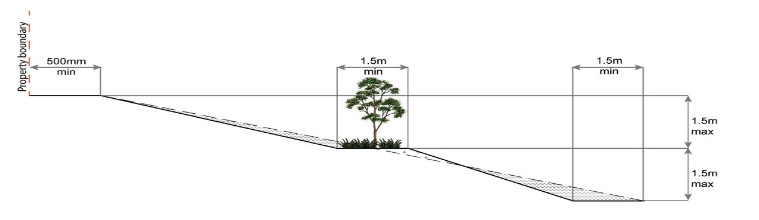 PO47On-site earthworks are undertaken in a manner that:does not adversely impact on a Council or public sector entity maintained infrastructure or any drainage feature on, or adjacent to the land; does not preclude reasonable access to a Council or public sector entity maintained infrastructure or any drainage feature on, or adjacent to the land for monitoring, maintenance or replacement purposes. E47.1No earthworks are undertaken in an easement issued in favour of Council or a public sector entity.PO47On-site earthworks are undertaken in a manner that:does not adversely impact on a Council or public sector entity maintained infrastructure or any drainage feature on, or adjacent to the land; does not preclude reasonable access to a Council or public sector entity maintained infrastructure or any drainage feature on, or adjacent to the land for monitoring, maintenance or replacement purposes. E47.2Earthworks that would result in any of the following are not carried out on-site:a reduction in cover over the Council or public sector entity maintained service to less than 600mm;an increase in finished surface grade over, or within 1.5m on each side of, the Council or public sector entity maintained infrastructure above that which existed prior to the earthworks being undertaken. PO48Filling or excavation does not result in land instability.No example provided.PO49Filling or excavation does not result inadverse impacts on the hydrological and hydraulic capacity of the waterway or floodway;increased flood inundation outside the site;any reduction in the flood storage capacity in the floodway;any clearing of native vegetation.Retaining walls and structuresRetaining walls and structuresPO50All earth retaining structures provide a positive interface with the streetscape and minimise impacts on the amenity of adjoining residents. E50Earth retaining structures:are not constructed of boulder rocks or timber;where height is no greater than 900mm, are provided in accordance with Figure - Retaining on a boundary;Figure - Retaining on a boundary  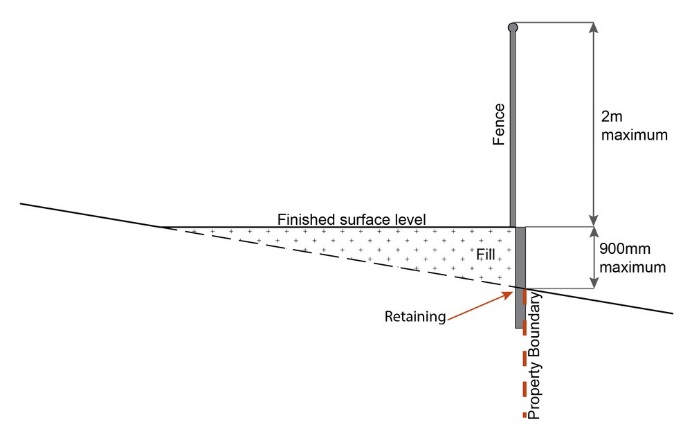 where height is greater than 900mm but no greater than 1.5m, are to be setback at least the equivalent height of the retaining structure from any property boundary; where height is greater than 1.5m, are to be setback and stepped 1.5m vertical: 1.5m horizontal, terraced, landscaped and drained as shown below. Figure - Cut  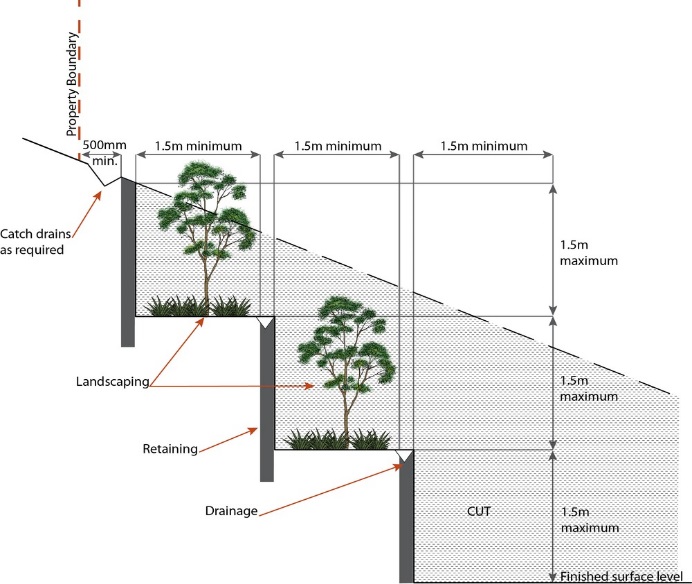 Figure - Fill  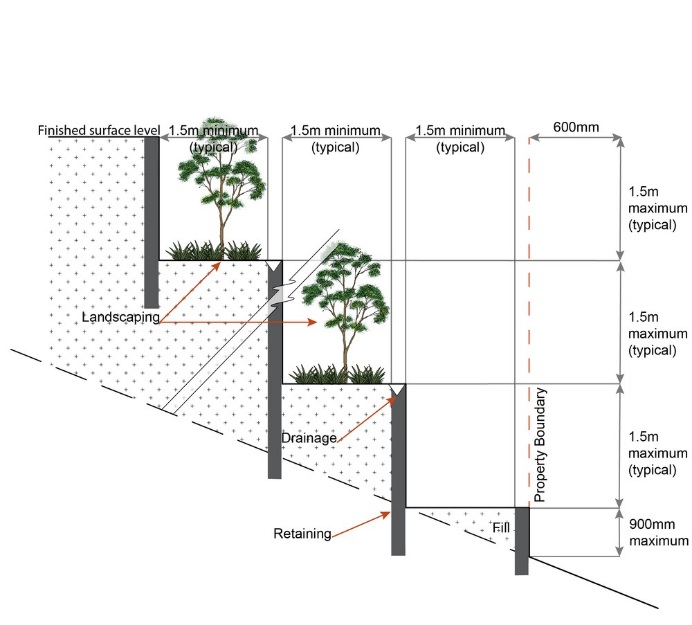 Fire ServicesFire ServicesFire ServicesFire ServicesPO51Development incorporates a fire fighting system that:satisfies the reasonable needs of the fire fighting entity for the area;is appropriate for the size, shape and topography of the development and its surrounds;is compatible with the operational equipment available to the fire fighting entity for the area;considers the fire hazard inherent in the materials comprising the development and their proximity to one another;considers the fire hazard inherent in the surrounds to the development site;is maintained in effective operating order.E51.1External fire hydrant facilities are provided on site to the standard prescribed under the relevant parts of Australian Standard AS 2419.1 (2005) – Fire Hydrant Installations. PO51Development incorporates a fire fighting system that:satisfies the reasonable needs of the fire fighting entity for the area;is appropriate for the size, shape and topography of the development and its surrounds;is compatible with the operational equipment available to the fire fighting entity for the area;considers the fire hazard inherent in the materials comprising the development and their proximity to one another;considers the fire hazard inherent in the surrounds to the development site;is maintained in effective operating order.E51.2A continuous path of travel having the following characteristics is provided between the vehicle access point to the site and each external fire hydrant and hydrant booster point on the land: an unobstructed width of no less than 3.5m;an unobstructed height of no less than 4.8m;constructed to be readily traversed by a 17 tonne HRV fire brigade pumping appliance;an area for a fire brigade pumping appliance to stand within 20m of each fire hydrant and 8m of each hydrant booster point.PO51Development incorporates a fire fighting system that:satisfies the reasonable needs of the fire fighting entity for the area;is appropriate for the size, shape and topography of the development and its surrounds;is compatible with the operational equipment available to the fire fighting entity for the area;considers the fire hazard inherent in the materials comprising the development and their proximity to one another;considers the fire hazard inherent in the surrounds to the development site;is maintained in effective operating order.E51.3On-site fire hydrant facilities are maintained in effective operating order in a manner prescribed in Australian Standard AS1851 (2012) – Routine service of fire protection systems and equipment. PO52On-site fire hydrants that are external to buildings, as well as the available fire fighting appliance access routes to those hydrants, can be readily identified at all times from, or at, the vehicular entry point to the development site. E52For development that contains on-site fire hydrants external to buildings:those external hydrants can be seen from the vehicular entry point to the site; ora sign identifying the following is provided at the vehicular entry point to the site:the overall layout of the development (to scale);internal road names (where used);all communal facilities (where provided);the reception area and on-site manager’s office (where provided);external hydrants and hydrant booster points;physical constraints within the internal roadway system which would restrict access by fire fighting appliances to external hydrants and hydrant booster points. PO53Each on-site fire hydrant that is external to a building is signposted in a way that enables it to be readily identified at all times by the occupants of any firefighting appliance traversing the development site. E53For development that contains on-site fire hydrants external to buildings, those hydrants are identified by way of marker posts and raised reflective pavement markers in the manner prescribed in the technical note Fire hydrant indication system produced by the Queensland Department of Transport and Main Roads. Use specific criteriaUse specific criteriaUse specific criteriaUse specific criteriaIndustrial usesIndustrial usesPO54Ancillary Office(53), administration functions, retail sales and customer service components do not compromise the primary use of the site or industrial activities in the precinct. E54The combined area of ancillary non-industrial activities, including but not limited to Offices(53) and administration functions, does not exceed 10% of the GFA or 200m2, whichever is the lesser. PO55Ancillary retail or showroom areas do not compromise the primary use of the site or industrial activities in the precinct and does not affect the viability, role or function of the region's activity centre network. E55The combined area for the display and retail sale of commodities, articles or goods resulting from the industrial processes on the site does not exceed 5% of the GFA or 100m2, whichever is the lesser. PO56Buildings directly adjoining non-Enterprise and employment precinct land:are compatible with the character of the adjoining area;minimise overlooking and overshadowing;maintain privacy;do not cause significant loss of amenity to neighbouring residents by way of noise, vibration, odour, lighting, traffic generation and hours of operation. No example provided.PO57Low impact and service industry(73) activities: do not constrain the function or viability of future Medium impact industry(47) in the sub-precinct; do not generate excessive non-industrial traffic;do not adversely affect the amenity, health or safety of employees and visitors of the surrounding uses;do not adversely affect the amenity, health or safety of nearby sensitive land uses.No example provided.PO58Medium impact industry(47) uses: are located at least 250m from a sensitive land use or sensitive zone or precinct;do not constrain the function or viability of future uses in the sub-precinct;do not adversely affect the amenity, health or safety of employees and visitors of the surrounding uses;do not adversely affect the amenity, health or safety of nearby sensitive land uses.No example provided.PO59Non-industrial components of buildings (including Offices(53) and retail areas) are designed as high quality architectural features and incorporate entry area elements such as forecourts, awnings and the architectural treatment of roof lines and fascias. No example provided.Non-industrial usesNon-industrial usesPO60With the exception of Caretaker's accommodation(10), residential and other sensitive land uses do not establish within the precinct. No example provided.PO61Non-industrial uses:are consolidated with existing non-industrial uses in the precinct;do not compromise the viability, role or function of the region's activity centre network;are not subject to adverse amenity impacts, or risk to health from industrial activities;do not constrain the function or viability of existing or future industrial activities in the surrounding area;are not located on local streets.No example provided.PO62Traffic generated by non-industrial uses does not detrimentally impact upon the operation and functionality of the external road network. No example provided.PO63Development of Caretaker's accommodation(10): does not compromise the productivity of the use occurring on-site and in the surrounding area;is domestic in scale;provides adequate car parking provisions exclusive of the primary use of the site;is safe for the residents;has regard to the open space and recreation needs of the residents.E63Caretaker's accommodation(10): has a maximum GFA of 80m2; does not gain access from a separate driveway to that of the industrial use;provides a minimum 16m2 of private open space directly accessible from a habitable room; provides car parking in accordance with the car parking rates table.Retail and commercial activitiesRetail and commercial activitiesPO64Retail and commercial uses within a neighbourhood hub consists of no more than:1 small format supermarket with a maximum gfa of 1000m2; 10 small format retail or commercial tenancies with a maximum gfa of 100m2 each. No example provided.Major electricity infrastructure(43), Substation(80) and Utility installation(86)Major electricity infrastructure(43), Substation(80) and Utility installation(86)PO65The development does not have an adverse impact on the visual amenity of a locality and is:high quality design and construction;visually integrated with the surrounding area;not visually dominant or intrusive;located behind the main building line;below the level of the predominant tree canopy or the level of the surrounding buildings and structures;camouflaged through the use of colours and materials which blend into the landscape;treated to eliminate glare and reflectivity;landscaped;otherwise consistent with the amenity and character of the zone and surrounding area.E65.1Development is designed to minimise surrounding land use conflicts by ensuring infrastructure, buildings, structures and other equipment: are enclosed within buildings or structures;are located behind the main building line;have a similar height, bulk and scale to the surrounding fabric;have horizontal and vertical articulation applied to all exterior walls.PO65The development does not have an adverse impact on the visual amenity of a locality and is:high quality design and construction;visually integrated with the surrounding area;not visually dominant or intrusive;located behind the main building line;below the level of the predominant tree canopy or the level of the surrounding buildings and structures;camouflaged through the use of colours and materials which blend into the landscape;treated to eliminate glare and reflectivity;landscaped;otherwise consistent with the amenity and character of the zone and surrounding area.E65.2A minimum 3m wide strip of dense planting is provided around the outside of the fenced area, between the development and street frontage, side and rear boundaries. PO66Infrastructure does not have an impact on pedestrian health and safety.E66Access control arrangements:do not create dead-ends or dark alleyways adjacent to the infrastructure;minimise the number and width of crossovers and entry points;provide safe vehicular access to the site;do not utilise barbed wire or razor wire.PO67All activities associated with the development occur within an environment incorporating sufficient controls to ensure the facility: generates no audible sound at the site boundaries where in a residential setting; ormeet the objectives as set out in the Environmental Protection (Noise) Policy 2008.E67All equipment which produces audible or non-audible sound is housed within a fully enclosed building incorporating sound control measures sufficient to ensure noise emissions meet the objectives as set out in the Environmental Protection (Noise) Policy 2008. Telecommunications facility (81)Telecommunications facility (81)Telecommunications facility (81)Telecommunications facility (81)PO68Telecommunications facilities(81) are co-located with existing telecommunications facilities(81), Utility installation(86), Major electricity infrastructure(43) or Substation(80) if there is already a facility in the same coverage area. E68.1New telecommunication facilities(81) are co-located on existing towers with new equipment shelter and associated structures positioned adjacent to the existing shelters and structures. PO68Telecommunications facilities(81) are co-located with existing telecommunications facilities(81), Utility installation(86), Major electricity infrastructure(43) or Substation(80) if there is already a facility in the same coverage area. E68.2If not co-located with an existing facility, all co-location opportunities have been investigated and fully exhausted within a 2km radius of the site. PO69A new Telecommunications facility(81) is designed and constructed to ensure co-masting or co-siting with other carriers both on the tower or pole and at ground level is possible in the future. E69A minimum of 45m2 is available at ground level to allow for additional equipment shelters and associated structures for the purpose of co-locating on the proposed facility. PO70Telecommunications facilities(81) do not conflict with lawful existing land uses both on and adjoining the site. E70The development results in no net reduction in the minimum quantity and standard of landscaping, private or communal open space or car parking spaces required under the planning scheme or under an existing development approval. PO71The Telecommunications facility(81) does not have an adverse impact on the visual amenity of a locality and is: high quality design and construction;visually integrated with the surrounding area;not visually dominant or intrusive;located behind the main building line;below the level of the predominant tree canopy or the level of the surrounding buildings and structures;camouflaged through the use of colours and materials which blend into the landscape;treated to eliminate glare and reflectivity;landscaped;otherwise consistent with the amenity and character of the zone and surrounding area.E71.1Where in an urban area, the development does not protrude more than 5m above the level of the existing treeline, prominent ridgeline or building rooftops in the surrounding townscape. PO71The Telecommunications facility(81) does not have an adverse impact on the visual amenity of a locality and is: high quality design and construction;visually integrated with the surrounding area;not visually dominant or intrusive;located behind the main building line;below the level of the predominant tree canopy or the level of the surrounding buildings and structures;camouflaged through the use of colours and materials which blend into the landscape;treated to eliminate glare and reflectivity;landscaped;otherwise consistent with the amenity and character of the zone and surrounding area.E71.2In all other areas towers do not exceed 35m in height.PO71The Telecommunications facility(81) does not have an adverse impact on the visual amenity of a locality and is: high quality design and construction;visually integrated with the surrounding area;not visually dominant or intrusive;located behind the main building line;below the level of the predominant tree canopy or the level of the surrounding buildings and structures;camouflaged through the use of colours and materials which blend into the landscape;treated to eliminate glare and reflectivity;landscaped;otherwise consistent with the amenity and character of the zone and surrounding area.E71.3Towers, equipment shelters and associated structures are of a design, colour and material to:reduce recognition in the landscape;reduce glare and reflectivity.PO71The Telecommunications facility(81) does not have an adverse impact on the visual amenity of a locality and is: high quality design and construction;visually integrated with the surrounding area;not visually dominant or intrusive;located behind the main building line;below the level of the predominant tree canopy or the level of the surrounding buildings and structures;camouflaged through the use of colours and materials which blend into the landscape;treated to eliminate glare and reflectivity;landscaped;otherwise consistent with the amenity and character of the zone and surrounding area.E71.4All structures and buildings are setback behind the main building line and a minimum of 10m from side and rear boundaries, except where in the Industry and Extractive industry zones, the minimum side and rear setback is 3m. Where there is no established building line the facility is located at the rear of the site.PO71The Telecommunications facility(81) does not have an adverse impact on the visual amenity of a locality and is: high quality design and construction;visually integrated with the surrounding area;not visually dominant or intrusive;located behind the main building line;below the level of the predominant tree canopy or the level of the surrounding buildings and structures;camouflaged through the use of colours and materials which blend into the landscape;treated to eliminate glare and reflectivity;landscaped;otherwise consistent with the amenity and character of the zone and surrounding area.E71.5The facility is enclosed by security fencing or by other means to ensure public access is prohibited.PO71The Telecommunications facility(81) does not have an adverse impact on the visual amenity of a locality and is: high quality design and construction;visually integrated with the surrounding area;not visually dominant or intrusive;located behind the main building line;below the level of the predominant tree canopy or the level of the surrounding buildings and structures;camouflaged through the use of colours and materials which blend into the landscape;treated to eliminate glare and reflectivity;landscaped;otherwise consistent with the amenity and character of the zone and surrounding area.E71.6A minimum 3m wide strip of dense planting is provided around the perimeter of the fenced area, between the facility and street frontage and adjoining uses. PO72Lawful access is maintained to the site at all times that does not alter the amenity of the landscape or surrounding uses.E72An Access and Landscape Plan demonstrates how 24 hour vehicular access will be obtained and maintained to the facility in a manner that is appropriate to the site’s context. PO73All activities associated with the development occur within an environment incorporating sufficient controls to ensure the facility generates no audible sound at the site boundaries where in a residential setting. E73All equipment comprising the Telecommunications facility(81) which produces audible or non-audible sound is housed within a fully enclosed building incorporating sound control measures sufficient to ensure no noise from this equipment can be heard, or felt at the site boundary. Values and constraints criteriaValues and constraints criteriaValues and constraints criteriaValues and constraints criteriaAcid sulfate soils - (refer Overlay map - Acid sulfate soils to determine if the following assessment criteria apply)Acid sulfate soils - (refer Overlay map - Acid sulfate soils to determine if the following assessment criteria apply)Acid sulfate soils - (refer Overlay map - Acid sulfate soils to determine if the following assessment criteria apply)Acid sulfate soils - (refer Overlay map - Acid sulfate soils to determine if the following assessment criteria apply)PO74Development avoids disturbing acid sulfate soils. Where development disturbs acid sulfate soils, development:is managed to avoid or minimise the release of surface or groundwater flows containing acid and metal contaminants into the environment; protects the environmental and ecological values and health of receiving waters;protects buildings and infrastructure from the effects of acid sulfate soils.E74Development does not involve:excavation or otherwise removing of more than 100m3 of soil or sediment where below than 5m Australian Height datum AHD; or filling of land of more than 500m3 of material with an average depth of 0.5m or greater where below the 5m Australian Height datum AHD. Heritage and landscape character (refer Overlay map - Heritage and landscape character to determine if the following assessment criteria apply)Heritage and landscape character (refer Overlay map - Heritage and landscape character to determine if the following assessment criteria apply)Heritage and landscape character (refer Overlay map - Heritage and landscape character to determine if the following assessment criteria apply)Heritage and landscape character (refer Overlay map - Heritage and landscape character to determine if the following assessment criteria apply)PO75Development will:not diminish or cause irreversible damage to the cultural heritage values present on the site, and associated with a heritage site, object or building; protect the fabric and setting of the heritage site, object or building;be consistent with the form, scale and style of the heritage site, object or building;utilise similar materials to those existing, or where this is not reasonable or practicable, neutral materials and finishes;incorporate complementary elements, detailing and ornamentation to those present on the heritage site, object or building;retain public access where this is currently provided.E75Development is for the preservation, maintenance, repair and restoration of a site, object or building of cultural heritage value. PO76Demolition and removal is only considered where:a report prepared by a suitably qualified conservation architect or conservation engineer demonstrates that the building is structurally unsound and is not reasonably capable of economic repair; or demolition is confined to the removal of outbuildings, extensions and alterations that are not part of the original structure; or limited demolition is performed in the course of repairs, maintenance or restoration; ordemolition is performed following a catastrophic event which substantially destroys the building or object.No example provided.PO77Where development is occurring on land adjoining a site of cultural heritage value, the development is to be sympathetic to and consistent with the cultural heritage values present on the site and not result in their values being eroded, degraded or unreasonably obscured from public view. No example provided.Infrastructure buffer areas (refer Overlay map – Infrastructure buffers to determine if the following assessment criteria apply)Infrastructure buffer areas (refer Overlay map – Infrastructure buffers to determine if the following assessment criteria apply)Infrastructure buffer areas (refer Overlay map – Infrastructure buffers to determine if the following assessment criteria apply)Infrastructure buffer areas (refer Overlay map – Infrastructure buffers to determine if the following assessment criteria apply)PO78Development within a High voltage electricity line buffer:is located and designed to avoid any potential adverse impacts on personal health and wellbeing from electromagnetic fields;is located and designed in a manner that maintains a high level of security of supply;is located and designed so not to impede upon the functioning and maintenance of high voltage electrical infrastructure.E78Except where located on an approved Neighbourhood development plan, development does not involve the construction of any buildings or structures within a high voltage electricity line buffer. Overland flow path (refer Overlay map - Overland flow path to determine if the following assessment criteria apply)Overland flow path (refer Overlay map - Overland flow path to determine if the following assessment criteria apply)Overland flow path (refer Overlay map - Overland flow path to determine if the following assessment criteria apply)Overland flow path (refer Overlay map - Overland flow path to determine if the following assessment criteria apply)PO79Development:minimises the risk to persons from overland flow;does not increase the potential for damage from overland flow either on the premises or other premises, public land, watercourses, roads or infrastructure. No example provided.PO80Development:maintains the conveyance of overland flow predominantly unimpeded through the premises for any event up to and including the 1% AEP for the fully developed upstream catchment; does not concentrate, intensify or divert overland flow onto an upstream, downstream or surrounding property.E80No example provided.PO81Development does not:directly, indirectly or cumulatively cause any increase in overland flow velocity or level;increase the potential for flood damage from overland flow either on the premises or other premises, public lands, watercourses, roads or infrastructure. No example provided.PO82Development ensures that public safety and the risk to the environment are not adversely affected by a detrimental impact of overland flow on a hazardous chemical located or stored on the premises. E82Development ensures that a hazardous chemical is not located or stored in an Overland flow path area.PO83Development which is not in a Rural zone ensures that overland flow is not conveyed from a road or public open space onto a private lot. E83Development which is not in a Rural zone that an overland flow paths and drainage infrastructure is provided to convey overland flow from a road or public open space area away from a private lot. PO84Development ensures that inter-allotment drainage infrastructure, overland flow paths and open drains through private property cater for overland flows for a fully developed upstream catchment and are able to be easily maintained. E84.1Development ensures that roof and allotment drainage infrastructure is provided in accordance with the following relevant level as identified in QUDM: Urban area – Level III;Rural area – N/A;Industrial area – Level V;Commercial area – Level V.PO84Development ensures that inter-allotment drainage infrastructure, overland flow paths and open drains through private property cater for overland flows for a fully developed upstream catchment and are able to be easily maintained. E84.2Development ensures that inter-allotment drainage infrastructure is designed to accommodate any event up to and including the 1% AEP for the fully developed upstream catchment. PO85Development protects the conveyance of overland flow such that an easement for drainage purposes is provided over:a stormwater pipe if the nominal pipe diameter exceeds 300mm;an overland flow path where it crosses more than one premises;inter-allotment drainage infrastructure.No example provided.Additional criteria for development for a Park(57)Additional criteria for development for a Park(57)PO86Development for a Park(57) ensures that the design and layout responds to the nature of the overland flow affecting the premises such that: public benefit and enjoyment is maximised;impacts on the asset life and integrity of park structures is minimised;maintenance and replacement costs are minimised.E86Development for a Park(57) ensures works are provided in accordance with the requirements set out in Appendix B of the Planning scheme policy - Integrated design. 